Northbridge International School Cambodia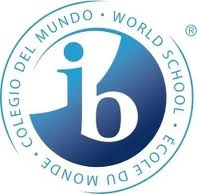 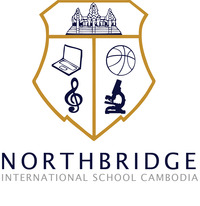 Assessment Notice - MusicBlues scaleStudent: Diane Loh Grade:9Due date: Reflection:  “How could you improve if you were to do this task again?I would spend more time trying to learn the scale and also research for more scales so I have a wider variety. Criterion B: ApplicationTaskBe able to play at least one Blues scale on any instrument. Then compose between 8 bar to 16 bar Blues.ConditionsMemorise one blues scale that student chose.Play fluently on the instrument.Use the scale chosen to compose a piece.And able to present in front of class Assessed using criterion B.Achievement levelDescriptor Year 2Students should be working towards…Descriptor Year 3Students should be able to…Descriptor Year 4Students should be working towards…Descriptor Year 5Students should be able to…0You have not met any of the standards described below. You have not met any of the standards described below. The student does not reach a standard described by any of the descriptors below. The student does not reach a standard described by any of the descriptors below. 1-2You have a verylimited expression of an idea, theme or personal interpretation in your artwork.You have a verylimited level of skills.You have a verylimited expression of an idea, theme or personal interpretation in your artwork.You have a verylimited level of skills.There is very limited expression and communication of artistic intentionsin the student’s work, which may not have reached a point of realization.Skills and techniques are applied at a very limited level of proficiency. Thestudent attempts to apply the artistic processes.There is very limited expression and communication of artistic intentionsin the student’s work, which may not have reached a point of realization.Skills and techniques are applied at a very limited level of proficiency. Thestudent attempts to apply the artistic processes.3-4You have a limited expression of an idea, theme or personal interpretation in your artwork.You have a limited level of skills and you try to apply the steps involved in creating, performing and/or presenting art.You have a limited expression of an idea, theme or personal interpretation in your artwork.You have a limited level of skills and you try to apply the steps involved in creating, performing and/or presenting art.There is limited expression and communication of artistic intentions in the student’s work, which has reached a point or partial point of realization.Skills and techniques are applied at a limited level of proficiency. The student attempts to apply the artistic processes.There is limited expression and communication of artistic intentions in the student’s work, which has reached a point or partial point of realization.Skills and techniques are applied at a limited level of proficiency. The student attempts to apply the artistic processes.5-6You express an idea, theme or personal interpretation satisfactorily through your artwork.You have a satisfactory level of skills and apply the techniques and processes involved in creating, performing and/or presenting art.You express an idea, theme or personal interpretation satisfactorily through your artwork.You have a satisfactory level of skills and apply the techniques and processes involved in creating, performing and/or presenting art.The student is able to elaborate an idea, a theme or a personal interpretation to a point of realization. There is satisfactory expression andcommunication of artistic intentions.Skills and techniques are applied at a satisfactory level of proficiency. The student shows a satisfactory ability to apply the artistic processes involved in creating art.The student is able to elaborate an idea, a theme or a personal interpretation to a point of realization. There is satisfactory expression andcommunication of artistic intentions.Skills and techniques are applied at a satisfactory level of proficiency. The student shows a satisfactory ability to apply the artistic processes involved in creating art.7-8You express an idea, theme or personal interpretation well through your artwork.You have a good level of skills and apply the techniques and processes involved in creating, performing and/or presenting art.You express an idea, theme or personal interpretation well through your artwork.You have a good level of skills and apply the techniques and processes involved in creating, performing and/or presenting art.The student is able to elaborate an idea, a theme or a personal interpretation to a point of realization. There is evidence of good expression and communication of artistic intentions.Skills and techniques are applied at a good level of proficiency. The student shows a good ability to apply the artistic processes involved increating art.The student is able to elaborate an idea, a theme or a personal interpretation to a point of realization. There is evidence of good expression and communication of artistic intentions.Skills and techniques are applied at a good level of proficiency. The student shows a good ability to apply the artistic processes involved increating art.9-10You express an idea, theme or personal interpretation very well through your artwork.You have a high level of skills and apply the techniques and processes involved in creating, performing and/or presenting art.You express an idea, theme or personal interpretation very well through your artwork.You have a high level of skills and apply the techniques and processes involved in creating, performing and/or presenting art.The student is able to elaborate an idea, a theme or a personal interpretation to a point of realization. There is evidence of purposeful expression and effective communication of artistic intentions.Skills and techniques are applied at a high level of proficiency. The student shows an excellent ability to apply the artistic processes involved increating art.The student is able to elaborate an idea, a theme or a personal interpretation to a point of realization. There is evidence of purposeful expression and effective communication of artistic intentions.Skills and techniques are applied at a high level of proficiency. The student shows an excellent ability to apply the artistic processes involved increating art.